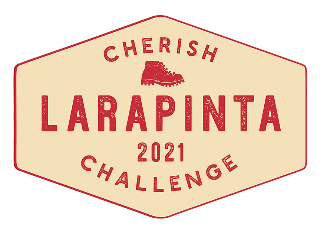 Dear You’re invited to my Cherish Challenge Larapinta 2021 fundraising event!  I’ve registered to trek the amazing Larapinta Trail in support of gynaecological cancer research and I need your help! Please join me.By attending my event, you’ll show your support for women and girls with gynaecological cancer. Every dollar we raise goes to research, helping to improve the odds of surviving gynaecological cancer for all women.What:		 When: 		Where: 		RSVP to: 		Details: 		If you can’t make it to the event, please make a donation now via my fundraising page. For more details about the Cherish Challenge, visit www.cherish.org.au Thank you for your support. [insert sign off here]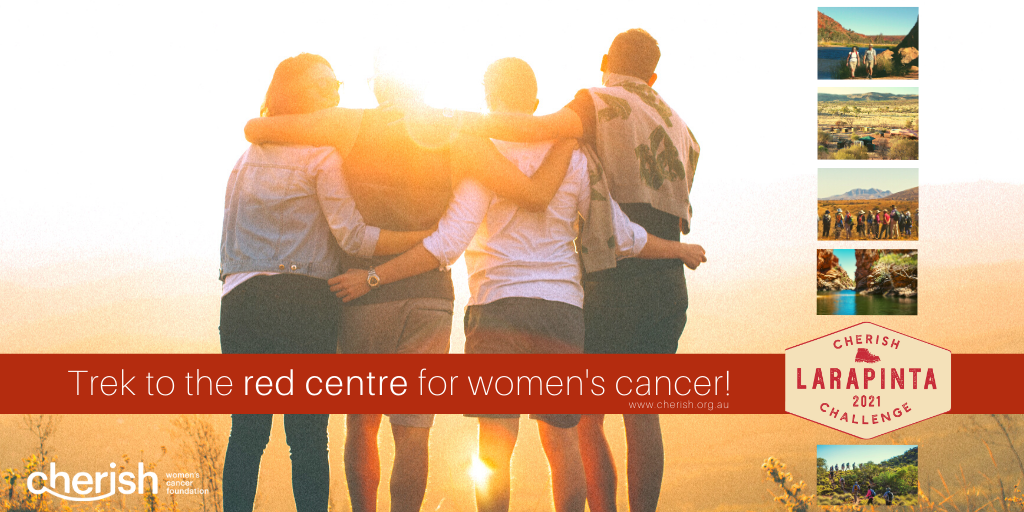 